РОССИЙСКАЯ ФЕДЕРАЦИЯКАРАЧАЕВО-ЧЕРКЕССКАЯ РЕСПУБЛИКА                                МУНИЦИПАЛЬНОЕ БЮДЖЕТНОЕ ОБЩЕОБРАЗОВАТЕЛЬНОЕ УЧРЕЖДЕНИЕ«Средняя общеобразовательная школа №5 г. Усть-Джегуты»_________________________________________________________________________  ВЫПИСКА ИЗ ПРИКАЗА04.01.2022г.                                                                                                          № 22  г.Усть-Джегута       В соответствии с Указом Главы Карачаево-Черкесской Республики от                17 марта 2020 года № 51 и рекомендаций Рособрнадзора от 18 марта 2020 г.                       и ростом заболеваемости, вызванной новой коронавирусной инфекцией (СОVID-19), Письмом Министерства образования и науки КЧР от 04.02.2022г. № 646 «О мерах по предотвращению распространения коронавирусной инфекции в образовательных организациях Карачаево-Черкесской Республики» и в целях уменьшения контактов, разобщения потенциальных источников инфекции среди обучающихся ОУ, ПРИКАЗЫВАЮ:Продлить до 12 февраля 2022года дистанционную форму обучения с использованием дистанционных образовательных технологий и электронного обучения в соответствии с графиком учебного процесса и индивидуальными учебными планами. Исходя из возможностей образовательной организации предоставить технические устройства во временное пользование обучающимся, испытывающим потребность в техническом устройстве.Для обучающихся 1-4 классов, с учетом потребности и при наличии обращений родителей (законных представителей) обеспечить работу дежурных групп численностью не более 12 обучающихся с соблюдением санитарного режима.                            Заместителю директора по УВР Эскиндаровой Лауре Ханафиевне для обучающихся 1-4 классов, с учетом потребности и при наличии обращений родителей (законных представителей) обеспечить работу дежурных групп численностью не более 12 обучающихся с соблюдением санитарного режима.Работников школы, не задействованных в организации дежурных групп, перевести на дистанционный режим работы.Определить заместителей директора по УР Бондаренко Ольгу Михайловну и Эскиндарову Лауру Ханафиевну ответственными лицами, обеспечивающими безопасное функционирование объектов инфраструктуры, в том числе информационно-технологической, проинформировать работников и обучающихся об изменениях календарного учебного графика.Контроль за процессом перехода и организации обучения в дистанционный формат в общеобразовательной организации, соблюдение санитарно-эпидемиологических требований в процессе работы оставляю за собой.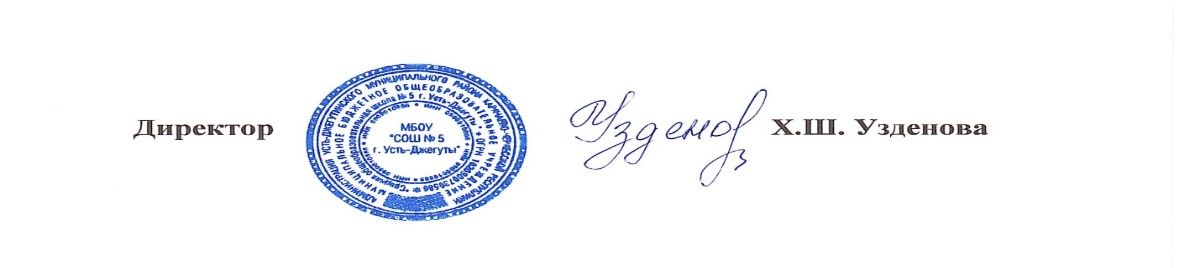 